PATIENT REGISTRATION FORMFirst Name:  __________________  MI:  _____  Last  Name:  ___________________________   Date of Birth: ____________  Address : ______________________________ Apt#: ________  City:    _______________  State:  ________ Zip:  _________     Home Phone: (____) ________________ Cell Phone: (____) ________________ Work Phone (____) ________________   SS#: ____ - ____ - ____      SEX:     □ Female    □ Male     E-mail Address: _____________________________________  Ethnicity:    □ Hispanic         □ Non-Hispanic                    Preferred Language: _____________________________              Race:  □ American Indian and Alaska Native    □ Bi-Racial     □ Middle Eastern    □ Hawaiian/Pacific Islander              □ White/Caucasian    □ Black or African American       □ Other          □ Unknown  Employed: Y / N    PT / FT    Employer: _____________________________  Address: ______________________________  Marital Status:   S M D W Sep SO      Spouse Name: __________________________ Phone: (____) ________________  Emergency Contact Name: ____________________     Relationship: ______________      Phone: (____) _______________  If the Patient is NOT the Subscriber (person who carries insurance) please provide additional information requested below:  Primary Insurance:  ________________________________ Identification Number: ____________________ Group Number: ________________ Phone Number: _________________  Subscriber Name: ___________________________   DOB: _________________   Relationship: ____________________   Employed: Y / N      PT / FT       Subscriber Employer Name: ______________________________   Secondary Insurance: _____________________________  Identification Number: ____________________ Group Number: ________________ Phone Number: __________________Subscriber Name: ___________________________  DOB: _________________    Relationship: _____________________ Referring Physician: (if applicable) _________________________________Phone (____) ____________________Cardiologist: (if applicable) _______________________________________ Phone (____) ____________________Pharmacy Name: ____________________________________________Phone (____) ____________________CONSENT TO TREAT: I, the undersigned, hereby consent to and authorize all diagnostic and therapeutic treatment performed at our locations considered necessary or advisable in the judgment of the physician.  ASSIGNEMENT OF BENEFITS: I hereby assign all medical and/or surgical benefits, to include major medical benefits to which I am entitled, including Medicare, private or group insurance, or other health plans to our offices.  RELEASE OF MEDICAL INFORMATION: I hereby give permission for our offices to release my medical information pertaining to the care I receive from this office to my insurance company if so, requested in order to achieve payment.  FINANCIAL RESPONSIBLILTY: I accept ultimate financial responsibility for all charges incurred with our offices whether paid by insurance or not.  Patient’s Signature: ___________________________________ Date: _______________________Authorization for Release of Medical Information:  I certify that I was made available a copy of the “Notice of Protected Health Information Practices”. I hereby authorize   this office to release any of my medical or incidental information, including billing information, that may be necessary for medical care or to process medical insurance claims I give permission to disclose and discuss any information related to my medical condition(s) to/with the following family member(s), other relative(s) and/or close personal friends(s).  Name: ___________________________ Relationship: ________________ Phone: (____) _________  Name: ___________________________ Relationship: ________________ Phone: (____) _________ I do not wish my information to be disclosed to any person.     Initial:____________________	Authorization to Mail, Call or E-Mail:  I certify that I understand the privacy risks of the mail, phone calls and emails. I hereby authorize a representative or my physician to mail, call or email me with communications regarding my healthcare, such as appointment reminders and/or medical information regarding patient care. I understand that I have the right to revoke consent for any and all the above initialed items at any time in writing.                                                                                                             Initial: ________________   I have completed this form with accurate information. I have read and understand my obligations and responsibilities. I acknowledge that I am fully responsible for supplying current insurance information, and payment of any services not covered or approved by my insurance carrier.Signature of Patient or Authorized Representative: ________________________Date:__________MEDICAL HISTORYNAME: _______________________________________          TODAY’S DATE: _________________  REASON FOR VISIT: _____________________________________________________________________  AGE _________________    HEIGHT _____________________   WEIGHT __________________  PRIMARY CARE DOCTOR: _________________________   PHONE_________________________  LIST ANY MEDICATIONS YOU ARE TAKING, INCLUDING NON -PRESCRIPTION DRUGS, VITAMINS, AND HERBALS. (Use back if necessary) ______________________________________  ___________________________________________________________________________________ ______________________________________________________________________________________________________________________________________________________________________  DRUG ALLERGIES: _________________________________________________________________  Are you currently taking, or have you taken Fen/Phen, Redux, or any other weight reduction medication?   YES     NO  If yes, please explain ___________________________ __________________________  Women Only:  Age Period Began ______ Number of Pregnancies _______   Live Births_____ Miscarriages/Abortions ______  Date of Last Mammogram _____________     Result_________________________________________  Do you do regular breast self-examinations? ___________________________________   Have you ever had a breast lump or discharge? __________________________________  Start date of last menstrual cycle (if applicable) _________________________________  PAST MEDICAL HISTORY:Have you ever had the following?LIST PREVIOUS SURGERIES (Use back if necessary):   ________________________________________________________________________________________________  ________________________________________________________________________________________________  LIST MAJOR ILLNESSES/HOSPITALIZATIONS (Use back if necessary):   ________________________________________________________________________________________________  ________________________________________________________________________________________________  FAMILY HISTORY:Has any blood relative ever had any of the following? SOCIAL HISTORY:  Smoking    YES    NO       Type:  ________________          Packs Per Day:  __________        If Former Smoker, Date Quit: ____________________  If you are a CURRENT Smoker have you ever tried to quit?   YES    NO      Date: ________________  Alcohol Use:           None            Occasional               Moderate               Excessive   How many days have you had 5 or more drinks in the last year?_______ Drug Use: ______________________________________________________________________________       I VERIFY THAT THE ABOVE INFORMATION IS TRUE AND ACCURATE TO THE BEST OF MY KNOWLEDGE.  Patient’s Signature:_______________________________________________Date:____________________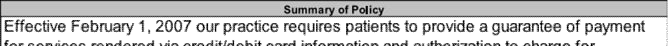 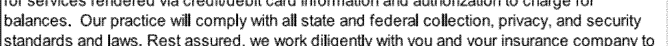 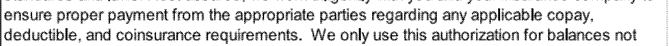 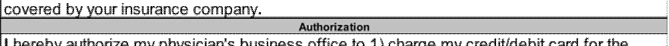 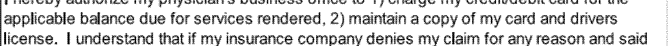 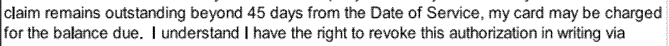 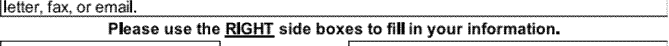 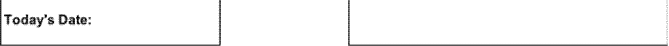 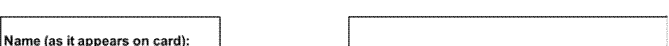 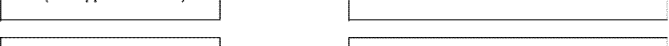 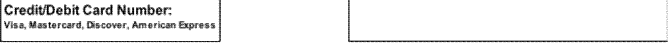 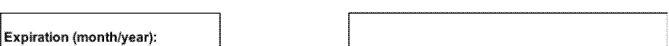 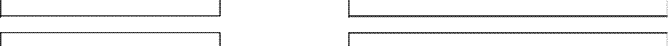 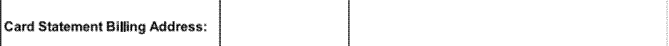 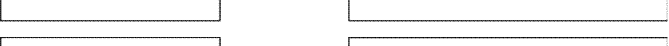 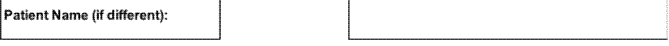 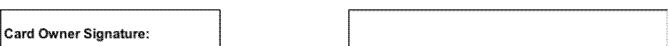 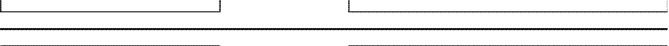 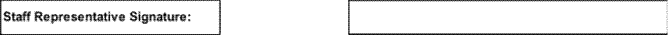 Do you have now or have had within the past year:  Do you have now or have had within the past year:  Do you have now or have had within the past year:  fatigue  fever  night sweats  weight loss  weight gain  eye discharge  vision loss  ear discharge  hearing loss  ringing in the ears nasal drainage difficulty swallowing          chronic cough  shortness of breath  wheezing  YES   NO  YES   NO  YES   NO  YES   NO  YES   NO  YES   NO  YES   NO  YES   NO  YES   NO  YES   NO  YES   NO  YES   NO  YES   NO  YES   NO  YES   NO  chest pain rapid heartbeat  leg pain when walking  abdominal pain blood in stool  chg. in bowel habits constipation  diarrhea  vomiting  painful urination  excessive urination  blood in urinecold intolerance heat intolerance  excessive thirstYES   NO   excessive hunger  YES   NO   difficulty walking  YES   NO   depression  YES   NO   seizures  YES   NO   rash  YES   NO   itchy skin  YES   NO   change in moles  YES   NO   joint / bone pain  YES   NO   muscle weakness  YES   NO   easy bleeding  YES   NO   easy bruising  YES   NO   swollen lymph nodes  YES   NO   environmental allergiesYES   NO   food allergies       YES   NO  YES   NO  YES   NO  YES   NO  YES   NO  YES   NO  YES   NO  YES   NO  YES   NO  YES   NO  YES   NO  YES   NO  YES   NO  YES   NO  AIDS or HIV+YES    NOTuberculosisYES    NORadiationYES    NOAnemiaYES    NOGlaucomaYES    NORheumatic FeverYES    NOArthritisYES    NOHeart DiseaseYES    NOStomach UlcerYES    NOAsthmaYES    NOMitral Valve ProlapseYES    NOStrokeYES    NOBleeding TendencyYES    NOHigh Blood PressureYES    NOThyroid DiseaseYES    NOChemotherapyYES    NOKidney DiseaseYES    NODiabetesYES    NOCancer YES    NOHepatitisYES    NO    Type: _____________    Type: _____________    Type: _____________    Type: _____________    Type: _____________    Type: _____________DiabetesYES    NOHigh Blood PressureYES    NOKidney DiseaseYES    NOStrokeYES    NOHeart DiseaseYES    NODepressionYES    NOMelanomaYES    NOBreast CancerYES    NOOther CancersYES    NORelatives: ___________________Relatives: ___________________Relatives: ___________________Relatives: ___________________Type & Relatives:______________________________________________________________________________________________________________________________________________________________________________________________________________________________________________________________________________________